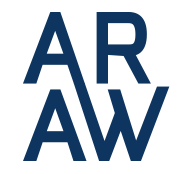 SPECYFIKACJA  WARUNKÓW  ZAMÓWIENIA 
(zwana dalej: SWZ) Zamawiający:AGENCJA ROZWOJU AGLOMERACJI WROCŁAWSKIEJ SAPlac Solny 1450 – 062  WrocławDotyczy postępowania o udzielenie zamówienia publicznego pn:„Montaż przeciwpożarowych klap oddymiających wraz z instalacją zasilającą i sterującą urządzeń wraz z integracją z istniejącą instalacją ppoż., wykonaniem okablowania instalacji monitoringu wizyjnego klatek schodowych, przebudową dachu i remontem elementów przyległych przy pl. Solnym 14-14a, 50 - 062 Wrocław”prowadzonego w trybie zamówienia podstawowego na podstawie przepisów ustawy                                 z dnia 11 września 2019 r. Prawo zamówień publicznych                                     (t.j. Dz. U. z 2023 r., poz. 1605 z późn. zm.)			       poniżej równowartości kwoty 5 350 000 euro                                                Znak sprawy: ZP/TP/12/2023/ARAWSA  ZATWIERDZAM__________________________________________________________Wrocław  03 października 2023 r.SPIS TREŚCI:Rozdział 1 –  Nazwa  oraz adres Zamawiającego …………………………………….… str.  3Rozdział 2 –  Tryb udzielenia zamówienia ……………………………………….…….. str.  3Rozdział 3 –  Opis przedmiotu zamówienia ………………………………….....….. str. 4 – 10 Rozdział 4 –  Termin wykonania zamówienia……………………………………...…… str. 10 Rozdział 5 –  Podstawy wykluczenia…………………………………..…………. str.  10 – 11 Rozdział 6 –  Warunki udziału w postępowaniu …………………………………... str. 11 – 13 Rozdział 7 –  Podmiotowe oraz przedmiotowe środki dowodowe …………….…. str. 13 – 14   Rozdział 8 –  Wykonawcy wspólnie ubiegający się o udzielenie zamówienia ………... str. 15  Rozdział 9 –   Informacje   o   środkach   komunikacji   elektronicznej,  przy  użyciu  których                        Zamawiający   będzie   kontaktował   się   z  wykonawcami   oraz   informacje                                                 o   wymaganiach  technicznych   i   organizacyjnych  sporządzania,  wysyłania                        i  odbierania korespondencji elektronicznej …………………...….. str. 16 – 17 Rozdział 10 – Wymagania dotyczące wadium ……………………….……………..…. str. 18 Rozdział 11 – Termin związania ofertą ……………………………………………...… str. 19 Rozdział 12 – Opis  sposobu przygotowania ofert …………………..……………. str. 19 – 21 Rozdział 13 – Sposób oraz termin składania i otwarcia ofert ………………………….. str. 22 Rozdział 14 – Opis sposobu obliczenia ceny …………………………….………... str. 22 – 24 Rozdział 15 –  Opis kryteriów, którymi Zamawiający będzie się kierował przy wyborze oferty,                         wraz z podaniem wag tych kryteriów i sposobu oceny ofert ……… str. 24 – 27 Rozdział 16 –  Informacje  o formalnościach,  jakie  powinny  zostać  dopełnione  po wyborze                         oferty w celu zawarcia umowy w sprawie zamówienia publicznego………..….                         ………. str. 27 – 28  Rozdział 17 –  Informacje na temat zabezpieczenia należytego wykonania umowy …………..                         …….… str. 28 – 29 Rozdział 18 –  Projektowane postanowienia umowy w sprawie zamówienia publicznego, które                         zostaną wprowadzone do treści tej umowy …………………………….. str. 30Rozdział 19 –  Pouczenie o środkach ochrony prawnej przysługujących wykonawcy w toku                         postępowania o udzielenie zamówienia …………………………..……. str. 30Rozdział 20 –  Zakończenie postępowania ………………………………………….…. str. 30 Rozdział 21 –  Obowiązek informacyjny wynikający z art. 13 RODO………..….. str. 30 – 32  Nazwa oraz adres Zamawiającego (adres do korespondencji):Agencja Rozwoju Aglomeracji Wrocławskiej SAPlac Solny 14 50 – 062  Wrocławtel. (71) 783 53 10araw.plAdres strony internetowej, na której udostępniane będą zmiany i wyjaśnienia treści SWZ oraz inne dokumenty zamówienia bezpośrednio związane z postępowaniem                      o udzielenie zamówienia. Zmiany i wyjaśnienia treścí SWZ oraz inne dokumenty zamówienia bezpośrednio związane z postepowaniem̨ o udzielenie zamówienia będą udostępniane na stronie internetowej: https://araw.pl/ https://bip.araw.pl/ https://ezamowienia.gov.pl/Osoba odpowiedzialna do komunikowania się z Wykonawcami:Mieszko B. Leszczyński – Główny specjalista ds. zamówień publicznychadres e-mail: przetargi@araw.pldni i godziny osoby odpowiedzialnej do komunikowania się Wykonawcami:                    od poniedziałku do piątku, w godz.: 08.00 – 16.00. Postępowanie o udzielenie zamówienia publicznego prowadzone jest w trybie podstawowym na podstawie art. 275 pkt 1 ustawy z dnia 11 września 2019 r.  Prawo zamówień publicznych (t.j. Dz. U. z 2023 r., poz. 1605 z późn. zm.) [zwanej dalej także „Pzp”].W zakresie nieuregulowanym niniejszą Specyfikacją Warunków Zamówienia, zwaną dalej "SWZ", zastosowanie mają przepisy ustawy Pzp.Do udzielenia przedmiotowego zamówienia stosuje się przepisy ustawy Pzp oraz akty wykonawcze do niej, a w sprawach tam nieuregulowanych, przepisy ustawy z dnia                            23 kwietnia 1964 r. Kodeks Cywilny (t.j. Dz. U. z 2023 r.  poz. 1610 z późn. zm.).Zamawiający przewiduje możliwość skorzystania z tzw. „procedury odwróconej”,                                w wyniku której najpierw dokonana kwalifikacji podmiotowej wykonawcy, którego oferta została najwyżej oceniona, w zakresie braku podstaw wykluczenia oraz spełniania warunków udziału w postępowaniu (art. 139  ustawy Pzp).Wspólny Słownik Zamówień (CPV):  Kod główny:  45.00.00.00 - 7  -   Roboty budowlane           Pozostałe kody:          Roboty budowlane:          45.11.00.00 - 1  -   Roboty w zakresie burzenia i rozbiórki obiektów budowlanych,                                         roboty ziemne;          45.26.11.00 - 5  -  Wykonywanie konstrukcji dachowych;          45.26.12.10 - 9  -  Wykonywanie pokryć dachowych;          45.45.00.00 - 6  -   Roboty budowlane wykończeniowe; pozostałe          45.41.00.00 - 4  -   Tynkowanie;          45.32.00.00 - 6  -   Roboty izolacyjne.          Instalacje elektryczne:          45.310.0.00 - 3 -    Roboty instalacyjne elektryczne;          45.31.11.00 - 1 -    Roboty w zakresie okablowania elektrycznego.   Opis przedmiotu zamówienia:3.2.1.  Przedmiotem zamówienia  jest: Montaż przeciwpożarowych klap oddymiających wraz z instalacją zasilającą i sterującą urządzeń wraz z integracją z istniejącą instalacją ppoż., wykonaniem okablowania instalacji monitoringu wizyjnego klatek schodowych, przebudową dachu i remontem elementów przyległych przy pl. Solnym 14-14a, 50 - 062 Wrocław.             Zamawiający opracował dokumentację projektową na montaż 2 szt. klap oddymiających wraz z instalacją zasilającą oraz sterującą klapami, jej integracją               z istniejącym systemem ochrony pożarowej, wykonaniem instalacji monitoringu wizyjnego klatek schodowych a także związanym z tym wykonaniem dwóch otworów w dachu (przebudowa) oraz naprawą przyległych elementów budynku. Klapy będą usytuowane na dachu bezpośrednio nad klatkami schodowymi                         w istniejącym budynku usługowo – biurowym, w zabytkowej kamienicy                               z dziedzińcem wewnętrznym, usytuowanej w zabudowie pierzejowej przy                           pl. Solnym 14 - 14a we Wrocławiu.3.2.2.   Przedmiotowe roboty budowlane wymagają, w świetle obowiązujących przepisów  ustawy z dnia 7 lipca 1994 r. – Prawo budowlane  (t.j. Dz. U. z 2023 r. poz. 682                  z późn. zm.).3.2.3.  Szczegółowy opis przedmiotu zamówienia i wymagania do niego znajdują się                      w   dokumentacji projektowej w skład, której wchodzą:3.2.3.1.   Projekt budowlany i techniczny Załącznik nr 7 do SWZ;3.2.3.2. Projekty wykonawcze Załącznik nr 8 do SWZ; w zakresie robót budowlanych należy uwzględnić:malowanie ścian klatek schodowych, malowanie spodów biegów schodowych w klatce 14a oraz sufitów podestów i spoczników                      w klatkach 14 i 14a;konieczność wykonania naprawy spękań nadproży okiennych                         i innych spękań w klatkach schodowych za pomocą kotew spiralnych o średnicy ϕ 8 - zakres tych prac Wykonawca musi ocenić w trakcie wizji lokalnej i uwzględnić w wycenie).3.2.3.3. Specyfikacje techniczne Wykonania i Odbioru Robót Budowlanych (STWiORB) - dla robót budowlanych, instalacji elektrycznych                       oraz  instalacji teletechnicznych stanowiące Załącznik nr 9 do SWZ;                       3.2.3.4.   UWAGA: Dodatkowo Zamawiający załączył do SWZ Przedmiary robót, które  stanowią Załącznik nr 10 do SWZ.               Załączone Przedmiary robót nie stanowią Opisu przedmiotu zamówienia i są tylko materiałem pomocniczym w przygotowaniu oferty. Przedstawione przedmiary są przedmiarami informacyjnymi. Wykonawca powinien dokonać sprawdzenia tych danych                                      i uwzględnienia w przygotowaniu oferty wyliczonych przez siebie Przedmiarów. Wykonawca ponosi pełną odpowiedzialność                             za ważność swojej ofert bez względu na załączone do SWZ Przedmiary robót.                Roboty, które nie zostały ujęte w załączonych Przedmiarach, a są                           w ocenie Wykonawcy konieczne do wykonania przedmiotu umowy, muszą być uwzględnione w cenie ryczałtowej.3.2.4. Oferowane przez Wykonawcę klapy oddymiające zawarte w Specyfikacji technicznej nie mogą posiadać parametrów technicznych gorszych                                           od minimalnych parametrów technicznych opisanych przez Zamawiającego                              w Specyfikacji Technicznej Wykonania i Odbioru Robót Budowlanych (STWiORB).                          Wykonawca w składanej przez siebie Specyfikacji technicznej urządzeń (klap oddymiających) ma prawo do zastosowania elementu równoważnego, pod warunkiem, iż będzie spełniał minimalne parametry techniczne Zamawiającego.             Zamawiający dokona oceny czy zastosowany element (parametr techniczny) jest zgodny z opisanymi przez niego parametrami technicznymi.      3.2.5.  W okresie gwarancji wykonawca zobowiązany będzie do przeprowadzania, bezpłatnych serwisów gwarancyjnych systemu klap oddymiających (m.in. sprawdzenie poprawności działania – przegląd techniczny). Zakres i terminy przeprowadzania czynności serwisowych w okresie gwarancji muszą odpowiadać wymogom producenta zainstalowanych urządzeń.          3.2.6.  Przed upływem okresu gwarancji Wykonawca wykona w ramach umowy obowiązkowy przegląd gwarancyjny.           3.2.7.    Zamawiający zgodnie z art. 131 ust. 2 ustawy Pzp wymaga od Wykonawcy przed złożeniem oferty przeprowadzenia wizji lokalnej przyszłego terenu budowy, celem uzyskania wszystkich niezbędnych informacji w zakresie warunków i okoliczności możliwych do wystąpienia podczas realizacji zamówienia. Wizję lokalną można przeprowadzić od poniedziałku do piątku w godz. 9.00 - 14.00, po uprzednim uzgodnieniu. Dane do kontaktu wskazano w Rozdziale I.                        Wizja odbędzie się przy udziale przedstawiciela Zamawiającego.                       UWAGA:  W przypadku złożenia przez Wykonawcę oferty, który nie dokonał wizji lokalnej  obiektu, w którym zostanie przeprowadzona robota budowlana Zamawiający zgodnie z art. 226 ust. 1 pkt 18                                (cyt. art. Zamawiający odrzuca ofertę, jeżeli została złożona bez odbycia wizji lokalnej lub bez sprawdzenia dokumentów niezbędnych                           do realizacji zamówienia dostępnych na miejscu u zamawiającego,                  w przypadku gdy zamawiający tego wymagał w dokumentach zamówienia) ustawy Pzp   dokona odrzucenia takiej oferty.                       Na potwierdzenie odbycia wizji lokalnej obiektu Zamawiający wystawi Wykonawcy potwierdzenie o odbyciu przez niego wizji lokalnej.                       Zamawiający zaleca aby w trakcie obowiązkowej wizji lokalnej na obiekcie zwrócić szczególną uwagę na sprawy logistyczno-organizacyjne budowy, w tym na sposób transportu materiałów i urządzeń na miejsca docelowego wbudowania oraz na sposób gromadzenia i usuwania odpadów budowlanych. 3.2.8.   Wykonawca przed zawarciem z Zamawiającym umowy zobowiązany jest przedłożyć Zamawiającemu polisę ubezpieczeniową lub inny dokument potwierdzający, że wykonawca jest ubezpieczony od odpowiedzialności cywilnej (wraz z dowodem jej/jego opłacenia = składki, zwane dalej jako: „polisa”) spełniającą/y następujące warunki:            3.2.8.1. Polisa będzie obejmować co najmniej przedmiot Umowy (zakres działalności wykonawcy wynikający z kontraktu);            3.2.8.2.   Zakres ubezpieczenia powinien obejmować zarówno odpowiedzialność cywilną deliktową jak i kontraktową w zakresie odpowiadającym odpowiedzialności Wykonawcy wynikającej z obowiązujących przepisów prawa. W przypadku dostaw polisa powinna obejmować odpowiedzialność za szkody wyrządzone przez wadliwy produkt;            3.2.8.3.     Polisa powinna obejmować wszystkie strony kontraktu; jeśli Wykonawca korzysta z podwykonawców polisa powinna obejmować imiennie lub               w formie dodatkowej klauzuli rozszerzającej odpowiedzialność cywilną za podwykonawców do limitu sumy gwarancyjnej;            3.2.8.4.    Okres ubezpieczenia musi pokrywać się z okresem realizacji Umowy + 1 miesiąc.             3.2.8.5.  Konstrukcja polisy winna umożliwić zgłoszenie roszczeń powstałych                      w związku z realizacją Umowy zarówno w czasie jego realizacji jak i po zakończeniu - zarówno kontraktu jak i polisy  (lecz przed upływem terminu przedawnienia);            3.2.8.6.   Polisa powinna obejmować szkody osobowe, szkody rzeczowe oraz ich następstwa – zarówno szkody rzeczywiste  jak i utracone korzyści oraz czyste straty finansowe z limitem nie niższym niż 10% sumy gwarancyjnej;            3.2.8.7.  Zakres polisy musi obejmować obligatoryjnie do wysokości sumy gwarancyjnej: szkody powstałe po wykonaniu pracy lub usługi, wynikłe               z ich nienależytego wykonania,  szkody wyrządzone wskutek rażącego niedbalstwa;            3.2.8.8.    Suma gwarancyjna powinna być nie niższa niż 1 000 000,00 zł (słownie: jeden milion złotych)  na jedno i wszystkie zdarzenia.            3.2.8.9.  Dopuszczalna franszyza przewidująca pokrycie przez Wykonawcę                         ze środków własnych szkód rzeczowych o wartości do 1 000,00 zł oraz udział własny w szkodzie w wysokości 5% wartości szkody.         3.2.9.  Roboty budowlane będą wykonywane na czynnym obiekcie. Wykonawca podczas prowadzenia robót jest zobowiązany do zabezpieczenia terenu budowy, w celu ograniczenia hałasu oraz zapylenia i zanieczyszczenia obiektu w wyniku prowadzonych prac, a także zobowiązany jest do prowadzenia robót w sposób uniemożliwiający wejście na teren wykonywania robót osób trzecich. W związku           z faktem, że roboty budowlane będą wykonywane na czynnym obiekcie, terminy realizacji poszczególnych robót będą na bieżąco uzgadnianie z Zamawiającym. Prace powodujące duży hałas lub intensywne zapylenie będą wykonywane po godzinach pracy Zamawiającego (w godzinach 16:30 do 21:30). Wykonawca będzie zobowiązany do wskazywania Zamawiającemu dni, w których zamierza wykonywać roboty głośne i uciążliwe, z co najmniej (1) jedno dniowym wyprzedzeniem  i uzgadniania godziny ich wykonywania.       3.2.10. Wszystkie roboty będą wykonywane z materiałów budowlanych i urządzeń, zapewnionych przez wykonawcę.        3.2.11.   Zamawiający nie zapewnia na terenie swojej działki ani na terenie obiektu miejsca na składowanie odpadów budowalnych w tym nie zapewnia miejsca na ustawienie kontenera na odpady budowalne. Wykonawca swoim staraniem i na swój koszt musi zapewnić bieżące usuwanie odpadów budowlanych.       3.2.12. Zamawiający nie wymaga transportu materiałów i urządzeń na poddasze                                     z pominięciem klatek schodowych, nie wymaga ustawiania tymczasowej windy zewnętrznej przyściennej ani wykorzystywania dźwigu samojezdnego. Zamawiający udostępnia możliwość transportu materiałów budowlanych, urządzeń i maszyn/narzędzi koniecznych do wykonania przedmiotu zamówienia klatkami schodowymi na poddasze i na III piętro codziennie w godz. od 5:00 do 7:30 rano oraz od 16:30 do 21:30 wieczorem po uprzednim uzgodnieniu z Zamawiającym. Belki stalowe o długościach przekraczających możliwość transportu klatką schodową zostały podzielone przez Projektanta na krótsze odcinki, które będą łączone  w docelowym miejscu wbudowania poprzez skręcanie (bez spawania).       3.2.13.  Przed odbiorem robót Wykonawca zobowiązany jest do uporządkowania terenu budowy oraz utylizacji odpadów.       3.2.14.   Wszystkie roboty muszą być wykonywane przez wykwalifikowanych pracowników, stosownie do rodzaju robót i kierowane przez osoby posiadające odpowiednie uprawnienia, wymagane prawem budowlanym.       3.2.15.   Zastosowane przez wykonawcę materiały, wyroby i urządzenia muszą być zgodne z dokumentacją projektową oraz posiadać oznakowanie lub aktualne dokumenty dopuszczające do stosowania w budownictwie, zgodnie z przepisami obowiązującymi w tym zakresie. Zastosowanie zamienników materiałowych podanych w dokumentacji projektowej nie może pogarszać standardu produktu oraz wymaga uzgodnienia nadzoru autorskiego.      3.2.16. Przed odbiorem robót Wykonawca przeszkoli pracowników Zamawiającego                           z zakresu obsługi, eksploatacji i serwisowania (po okresie gwarancji) systemu oddymiania.       3.2.17.  Wykonawca, po zakończeniu robót, przed lub w dniu odbioru zobowiązany będzie m.in. do dostarczenia Zamawiającemu: prawidłowej dokumentacji powykonawczej wraz z niezbędnymi pomiarami, atestami, certyfikatami materiałów, dokumentami dopuszczającymi wykorzystane wyroby budowlane do stosowania w budownictwie, instrukcji obsługi itp.       3.2.18.   Podwykonawstwo:               Zamawiający nie ogranicza udziału podwykonawców w wykonaniu zamówienia. W przypadku powierzenia realizacji części zamówienia Podwykonawcom, Wykonawca zobowiązany jest do wskazania w Formularzu ofertowym (Załącznik nr 1 do SWZ) tej części zamówienia, której realizację powierzy Podwykonawcy oraz, o ile jest to wiadome, podania wykazu proponowanych Podwykonawców.                  W przypadku braku takiego oświadczenia Zamawiający uzna, iż Wykonawca będzie realizował zamówienie bez udziału Podwykonawców. 3.2.19.   Stosownie do art. 95 ust. 1 ustawy Pzp Zamawiający wymaga zatrudnienia przez Wykonawcę lub podwykonawcę na podstawie stosunku pracy w sposób określony w art. 22 § 1 ustawy z dnia 26 czerwca 1974 r. Kodeks pracy (t.j. Dz. U. z 2023 r. poz. 1465 z późn. zm.), osoby/osób wykonujących następujące czynności w zakresie realizacji zamówienia:                     3.2.19.1. prac remontowo/budowlanych;                     3.2.19.2. prac elektrycznych.               Wymóg ten nie dotyczy osób wykonujących samodzielne funkcje techniczne                              w budownictwie w rozumieniu ustawy z dnia 7 lipca 1994 r. Prawo budowlane  (t.j. Dz. U. z 2023 r. poz. 682 z późn. zm.).               Sposób dokumentowania, weryfikacji zatrudnienia ww. osób oraz uprawnienia Zamawiającego w zakresie kontroli spełniania przez wykonawcę powyższych wymagań oraz sankcji z tytułu niespełnienia tych wymagań określają projektowane postanowienia umowne. 3.2.20. Zamawiający wymaga udzielenia gwarancji na przedmiot zamówienia,                                                       tj. na wykonane roboty budowlane i dostarczone urządzenia  (klapy oddymiające) (Opis kryteriów)…….. 3.2.21.   Gwarancja obowiązuje od chwili odbioru końcowego robót. Okres rękojmi za wady płynie równolegle z okresem udzielonej gwarancji i wygasa wraz z upływem okresu udzielonej gwarancji.    3.3. Informacja, czy Zamawiający przewiduje wybór najkorzystniejszej oferty z możliwością   prowadzenia negocjacji:- Zamawiający dokona wyboru najkorzystniejszej oferty bez przeprowadzenia negocjacji.Zamawiający nie dopuszcza możliwości składania ofert częściowych.     Uzasadnienie braku możliwości podziału zamówienia na części: W zakresie podmiotowym należy podkreślić, że przedmiotowe zamówienie publiczne jest małym zamówieniem i jest skierowane w szczególności do małych i średnich przedsiębiorstw. Dalsze dzielenie takiego małego zlecenia nie spowoduje zwiększenia konkurencyjności. Brak podziału przedmiotowego zamówienia nie ogranicza możliwości ubiegania się o zamówienie mniejszym podmiotom.W zakresie technicznym zamówienie faktycznie sprowadza się do zamontowania                                   i wykonania instalacji sterowania klapami dymowymi zlokalizowanymi w dachu nad klatkami schodowymi. Roboty budowlane są elementem uzupełniającym do prac związanych z wykonaniem instalacji oddymiania klatek schodowych (wykonaniem otworu w dachu i jego późniejszym uszczelnieniem, oraz odnowieniu klatki schodowej po pracach instalacyjnych). Żaden z zakresów prac - ani zakres budowlany ani elektryczno-elektrotechniczny - nie może być wykonany niezależnie i niezależnie odebrany. Muszą być wykonywane jednocześnie. Koordynowanie przez Zamawiającego prac dwóch różnych podwykonawców wymagałoby zatrudnienia Kierownika Budowy po stronie Zamawiającego i jego stałej obecności w celu dopilnowania właściwego wykonania zamówienia. Spowoduje to – po stronie Zamawiającego - nadmierny wzrost kosztów wykonania zamówienia. Wobec powyższego potwierdzono, że dzielenie przedmiotowego zamówienia jest nieuzasadnione technicznie i ekonomicznie.Zamawiający nie zastrzega obowiązku osobistego wykonania przez wykonawcę kluczowych zadań dotyczących zamówienia.3.6.    Zamawiający wymaga od Wykonawcy wniesienia wadium.    Zamawiający nie dopuszcza składania ofert wariantowych.    Zamawiający nie przewiduje zawarcia umowy ramowej.Zamawiający nie przewiduje udzielenia zamówień, o których mowa w art. 214 ust. 1 pkt 7 i 8 ustawy Pzp. Zamawiający przewiduje przeprowadzenie przez wykonawcę wizji lokalnej 
o której mowa w art. 131 ust. 2 ustawy Pzp.3.11.    Zamawiający nie przewiduje rozliczenia w walutach obcych. Wszelkie rozliczenia pomiędzy Wykonawcą a Zamawiającym będą dokonywane w złotych polskich (PLN).    Zamawiający nie przewiduje wyboru najkorzystniejszej oferty z zastosowaniem aukcji elektronicznej.Zamawiający nie przewiduje zwrotu kosztów udziału w postępowaniu. Zamawiający nie przewiduje wymagań w zakresie zatrudnienia osób, o których mowa 
w art. 96 ust. 2 pkt 2 ustawy Pzp.Zamawiający nie zastrzega możliwości ubiegania się o udzielenie zamówienia wyłącznie przez wykonawców, o których mowa w art. 94 ustawy Pzp.    Zamawiający nie przewiduje możliwości złożenia ofert w postaci katalogów elektronicznych lub dołączenia katalogów elektronicznych do oferty, w sytuacji określonej w art. 93 ustawy Pzp.    Warunki płatności: szczegółowe warunki i sposób płatności zostały określone 
w projektowanych postanowieniach umownych stanowiących Załącznik nr 6 do SWZ.Termin wykonania zamówienia: 120 dni (maksymalny termin realizacji  – kryterium oceny ofert) od dnia podpisania (zawarcia) umowy.O udzielenie zamówienia mogą ubiegać się Wykonawcy, którzy nie podlegają wykluczeniu                        z postępowania o udzielenie zamówienia.5.1.  Zamawiający z udziału w postępowaniu wykluczy wykonawcę, wobec którego zachodzi,                 co najmniej jedna z przesłanek określonych w art. 108 ust. 1 ustawy Pzp.5.2. Zamawiający nie wykluczy Wykonawcy podlegającego wykluczeniu na podstawie okoliczności wymienionych w art. 108 ust. 1 pkt 1, 2 i 5), jeżeli Wykonawca udowodni Zamawiającemu, że spełnił łącznie przesłanki określone w art. 110 ust. 2 ustawy Pzp.5.3.  Zamawiający z udziału w postępowaniu wykluczy wykonawcę, wobec którego zachodzi przesłanka określona w art. 109 ust. 1 pkt 1) ustawy Pzp.5.4.  Zamawiający z udziału w postępowaniu wykluczy wykonawcę, wobec którego zachodzą przesłanki określone w art. 7 ust. 1 ustawy z dnia 13 kwietnia 2022 r. o szczególnych rozwiązaniach w zakresie przeciwdziałania wspieraniu agresji na Ukrainę oraz służących ochronie bezpieczeństwa narodowego (t.j. Dz. U. z 2023 r. poz. 1497).Zgodnie z treścią art. 7 ust. 1 ustawy z dnia 13 kwietnia 2022 r. o szczególnych rozwiązaniach w zakresie przeciwdziałania wspieraniu agresji na Ukrainę oraz służących ochronie bezpieczeństwa narodowego, zwanej dalej „ustawą”, z postępowania o udzielenie zamówienia publicznego lub konkursu prowadzonego na podstawie ustawy Pzp wyklucza się:wykonawcę oraz uczestnika konkursu wymienionego w wykazach określonych                                 w rozporządzeniu 765/2006 i rozporządzeniu 269/2014 albo wpisanego na listę                          na podstawie decyzji w sprawie wpisu   na listę rozstrzygającej  o zastosowaniu środka,                   o którym mowa w art. 1 pkt 3 ustawy;wykonawcę oraz uczestnika konkursu, którego beneficjentem rzeczywistym                                 w rozumieniu ustawy  z dnia 1 marca 2018 r. o przeciwdziałaniu praniu pieniędzy oraz finansowaniu terroryzmu (t.j. Dz. U. z 2023 r. poz. 1124) jest osoba wymieniona                        w wykazach określonych w rozporządzeniu 765/2006  i rozporządzeniu 269/2014 albo wpisana na listę lub będąca takim beneficjentem rzeczywistym od dnia 24 lutego 2022 r., o ile została wpisana na listę na podstawie decyzji w sprawie wpisu na listę rozstrzygającej o zastosowaniu środka, o którym mowa w art. 1 pkt 3 ustawy;wykonawcę oraz uczestnika konkursu, którego jednostką dominującą w rozumieniu                  art. 3 ust. 1 pkt 37 ustawy z dnia 29 września 1994 r. o rachunkowości  (Dz. U. z 2023 r. poz. 120 i 295),  jest podmiot wymieniony w wykazach określonych                                       w rozporządzeniu 765/2006 i rozporządzeniu 269/2014 albo wpisany na listę lub będący taką jednostką dominującą od dnia 24 lutego 2022 r., o ile został wpisany na listę                           na podstawie decyzji w sprawie wpisu na listę rozstrzygającej o zastosowaniu środka,                             o którym mowa w art. 1 pkt 3 ustawy.5.5. Wykonawca może zostać wykluczony przez Zamawiającego na każdym etapie postępowania o udzielenie zamówienia. O udzielenie zamówienia mogą ubiegać się Wykonawcy, którzy spełniają warunki udziału w postępowaniu, dotyczące:   zdolności do występowania w obrocie gospodarczym;           Zamawiający nie wyznacza szczegółowego warunku w tym zakresie.uprawnień do prowadzenia określonej działalności gospodarczej lub zawodowej,                         o  ile wynika to z odrębnych przepisów;        Zamawiający nie wyznacza szczegółowego warunku w tym zakresie.   sytuacji ekonomicznej lub finansowej;          Zamawiający nie wyznacza szczegółowego warunku w tym zakresie.   zdolności technicznej lub zawodowej:  Zdolność techniczna:     Warunek ten spełniają Wykonawcy, którzy w okresie ostatnich 5 (słownie: pięciu) lat, a jeżeli okres prowadzenia działalności jest krótszy - w tym okresie, wykonali należycie  co najmniej  1 (słownie:  jedną) robotę budowlaną  polegającą na:wykonaniu wielobranżowych robót budowlano montażowych  (przebudowa lub remont w budynku użyteczności publicznej, usługowym, biurowym, zamieszkania zbiorowego lub mieszkalnym wielorodzinnym) o wartości co najmniej 90 000,00 złotych brutto w budynku istniejącym;wykonaniu robót w zakresie wykonania instalacji elektrycznych wewnętrznych o wartości co najmniej 70 000,00 zł brutto.UWAGA:Zamawiający dopuszcza aby wymagania dotyczące doświadczenia Wykonawcy (zdolności technicznej) były  realizowane w ramach jednej lub kilku inwestycji.Zdolność zawodowa:Warunek dotyczący zdolności zawodowej spełniają wykonawcy, którzy dysponują:jedną osobą – Kierownikiem Budowy posiadającym uprawnienia budowlane do kierowania robotami bez ograniczeń w specjalności konstrukcyjno - budowlanej lub odpowiadające wymaganiom określonym w ustawie Prawo budowlane lub odpowiadające im ważne uprawnienia budowlane, w zakresie pełnionej funkcji, które zostały wydane na podstawie wcześniej obowiązujących przepisów lub przepisów niebędących prawem krajowym oraz aktualny wpis na listę członków właściwej izby samorządu zawodowego; oraz posiadającą                        co najmniej 3 (słownie: trzy) letnie doświadczenie zawodowe na stanowisku kierownika budowy;jedną osobą – Kierownikiem robót posiadającym uprawnienia budowlane w specjalności instalacyjnej w zakresie sieci, instalacji                     i urządzeń elektrycznych  i elektroenergetycznych, odpowiadające wymaganiom określonym w ustawie Prawo budowlane lub odpowiadające im ważne uprawnienia budowlane, w zakresie pełnionej funkcji, które zostały wydane na podstawie wcześniej obowiązujących przepisów lub przepisów niebędących prawem krajowym oraz aktualny wpis na listę członków właściwej izby samorządu zawodowego; oraz posiadającą co najmniej 3 (słownie: trzy) letnie doświadczenie zawodowe w w/w zakresie.     Zamawiający wymaga, aby Wykonawca dysponował ww. kadrą techniczną przez cały okres realizacji przedmiotu zamówienia.Na potwierdzenie spełnienia tego warunku Wykonawca złoży prawidłowo wypełniony Wykaz osób stanowiący Załącznik nr 5 do SWZ;  do którego załączy                                                           odpowiednie dokumenty potwierdzające, że osoba wskazana przez niego do wykonywania przedmiotu zamówienia, w tym w/w czynności, spełnia postawiony warunek, a tym samym posiada wskazane powyżej uprawnienia zawodowe.                        UWAGA: Wskazane powyżej osoby muszą posiadać stwierdzenie przygotowania zawodowego do wykonania samodzielnych funkcji w budownictwie (tzw. uprawnienia zawodowe), zgodnie z ustawą z dnia 7 lipca 1994 r. – Prawo budowlane (t.j. Dz. U. z 2023 r. poz. 682 z późn. zm.) oraz Rozporządzeniem Ministra Inwestycji i Rozwoju z dnia 29 kwietnia 2019  r.  w sprawie przygotowania zawodowego do wykonywania samodzielnych funkcji technicznych                                            w budownictwie (Dz. U. poz. 831).Zamawiający określając wymogi w zakresie posiadanych uprawnień dopuszcza odpowiadające im ważne uprawnienia budowlane, które zostały wydane                                 na podstawie wcześniej obowiązujących przepisów oraz odpowiadające                                im uprawnienia wydane obywatelom państw Europejskiego Obszaru Gospodarczego oraz Konfederacji Szwajcarskiej, z zastrzeżeniem art. 12a oraz innych przepisów wskazanej powyżej ustawy z dnia 7 lipca 1994 r. – Prawo budowlane ((Dz.U.2020.1333 t.j. z dnia 2020.08.03) oraz ustawy z dnia 22 grudnia 2015 r. o zasadach uznawania kwalifikacji zawodowych zdobytych w państwach członkowskich Unii Europejskiej (Dz. U. 2016 poz. 65 ze zm.).7.1.  Podmiotowe środki dowodowe:      W celu potwierdzenia spełnienia warunków udziału w postępowaniu, o których mowa                    w ust. 6.4. SWZ, Zamawiający przed wyborem najkorzystniejszej oferty, działając                        na podstawie art. 274 ust. 1 ustawy Pzp wezwie Wykonawcę, którego oferta została najwyżej oceniona, do złożenia w wyznaczonym terminie, nie krótszym niż 5 (słownie: pięciu) dni, aktualnych na dzień złożenia następujących podmiotowych środków dowodowych:wykaz robót budowlanych wykonanych nie wcześniej niż w okresie ostatnich                      5 (słownie: pięciu) lat, a jeżeli okres prowadzenia działalności jest krótszy - w tym okresie, wraz   z podaniem ich rodzaju, wartości, daty i miejsca wykonania oraz podmiotów, na rzecz których roboty te zostały wykonane, oraz załączeniem dowodów określających, czy te roboty budowlane zostały wykonane należycie, przy czym dowodami, o których mowa, są referencje bądź inne dokumenty sporządzone przez podmiot, na rzecz którego roboty budowlane zostały wykonane, a jeżeli wykonawca z przyczyn niezależnych od niego nie jest w stanie uzyskać tych dokumentów - inne odpowiednie dokumenty – wzór wykazu stanowi Załącznik  nr 4 do SWZ;               UWAGA:   Z referencji bądź innego dokumentu sporządzonego przez podmiot     na rzecz którego roboty budowlane zostały wykonane, muszą zawierać stwierdzenie, że określona robota budowlana (umowa) została wykonana w sposób prawidłowy  - bez uwag. wykaz osób, skierowanych przez wykonawcę do realizacji zamówienia publicznego, w szczególności odpowiedzialnych za kierowanie robotami budowlanymi wraz z informacjami na temat ich kwalifikacji zawodowych, uprawnień, doświadczenia i wykształcenia niezbędnych do wykonania zamówienia publicznego, a także zakresu wykonywanych przez nie czynności oraz informacją o podstawie do dysponowania tymi osobami. Wzór wykazu stanowi Załącznik nr 5 do SWZ.     Wykonawca do wykazu osób załączy odpowiednie dokumenty potwierdzające,                 że osoba wskazana przez niego do wykonywania przedmiotu zamówienia, spełnia postawiony warunek, a tym samym posiada wskazane uprawnienia zawodowe.Przedmiotowe środki dowodowe:Specyfikacja techniczna oferowanych urządzeń (klap oddymiających);Jeżeli Wykonawca nie złoży przedmiotowych środków dowodowych lub złożone przedmiotowe środki dowodowe będą niekompletne, Zamawiający wezwie do ich złożenia lub uzupełnienia w wyznaczonym terminie;Postanowień pkt 7.2.2. nie stosuje się, jeżeli przedmiotowy środek dowodowy służy potwierdzaniu zgodności z cechami lub kryteriami określonymi w opisie kryteriów oceny ofert lub, pomimo złożenia przedmiotowego środka dowodowego, oferta podlega odrzuceniu albo zachodzą przesłanki unieważnienia postępowania.Podmiotowe środki dowodowe, w tym oświadczenie, o którym mowa w art. 117 ust. 4 ustawy Pzp, oraz zobowiązanie podmiotu udostępniającego zasoby o którym mowa                               w art. 118 ust. 3 ustawy Pzp, zwane dalej „zobowiązaniem podmiotu udostępniającego zasoby, przedmiotowe środki dowodowe, pełnomocnictwo sporządza się zgodnie                                  z wymaganiami określonymi w Rozporządzeniu Prezesa Rady Ministrów z dnia 30 grudnia 2020 r. w sprawie sposobu sporządzania i przekazywania informacji oraz wymagań technicznych dla dokumentów elektronicznych oraz środków komunikacji elektronicznej                    w postępowaniu o udzielenie zamówienia publicznego lub konkursie (Dz. U. poz. 2452).Podmiotowe środki dowodowe, przedmiotowe środki dowodowe oraz inne dokumenty lub oświadczenia, sporządzone   w języku obcym przekazuje się wraz   z tłumaczeniem                       na język polski.Jeżeli zachodzą uzasadnione podstawy do uznania, że złożone uprzednio podmiotowe środki dowodowe nie są już aktualne, zamawiający może w każdym czasie wezwać wykonawcę lub wykonawców do złożenia wszystkich lub niektórych podmiotowych środków dowodowych, aktualnych na dzień ich złożenia.Zamawiający nie wzywa do złożenia podmiotowych środków dowodowych, jeżeli  może je uzyskać za pomocą bezpłatnych i ogólnodostępnych baz danych, w szczególności rejestrów publicznych w rozumieniu ustawy z dnia 17 lutego 2005 r. o informatyzacji działalności podmiotów realizujących zadania publiczne (t.j. Dz. U. z 2023 r. poz. 57) o ile wykonawca wskazał  w oświadczeniu, o którym mowa  w art. 125 ust. 1 ustawy Pzp, dane umożliwiające dostęp do tych środków.Wykonawca nie jest zobowiązany do złożenia podmiotowych środków dowodowych, które Zamawiający posiada, jeżeli Wykonawca wskaże te środki oraz potwierdzi ich prawidłowość i aktualność.W przypadku oferty Wykonawców wspólnie ubiegających się o udzielenie zamówienia:8.1. W Formularzu Oferty należy wskazać (nazwy) wszystkich Wykonawców wspólnie ubiegających się o udzielenie zamówienia.8.2.   Oferta musi być podpisana w taki sposób, by wiązała prawnie wszystkich Wykonawców wspólnie ubiegających się o udzielenie zamówienia. Osoba podpisująca ofertę musi posiadać umocowanie prawne do reprezentacji. Umocowanie musi wynikać z treści pełnomocnictwa załączonego do oferty – treść pełnomocnictwa powinna dokładnie określać zakres umocowania.  8.3.   W przypadku wspólnego ubiegania się o zamówienie przez wykonawców, oświadczenie,              o którym mowa w art. 125 ust. 1 ustawy Pzp, składa każdy z wykonawców. Oświadczenia te potwierdzają brak podstaw wykluczenia oraz spełnianie warunków udziału                                        w postępowaniu w zakresie, w jakim każdy z wykonawców wykazuje spełnianie warunków udziału w postępowaniu.8.4.  Wszyscy Wykonawcy wspólnie ubiegający się o udzielenie zamówienia będą ponosić odpowiedzialność solidarną za wykonanie umowy.8.5.  Wykonawcy wspólnie ubiegający się o udzielenie zamówienia wyznaczą spośród siebie Wykonawcę kierującego (lidera), upoważnionego do zaciągania zobowiązań, otrzymywania poleceń oraz instrukcji dla i w imieniu każdego, jak też dla wszystkich partnerów.8.6.  Zamawiający może w ramach odpowiedzialności solidarnej żądać wykonania umowy                    w całości przez lidera lub od wszystkich Wykonawców wspólnie ubiegających się                                 o udzielenie zamówienia łącznie lub każdego z osobna.8.7.   Zamawiający informuje, o treści przepisu art. 117 ust. 3 ustawy  Pzp, zgodnie z którym                     w odniesieniu do warunków dotyczących wykształcenia, kwalifikacji zawodowych lub doświadczenia Wykonawcy wspólnie ubiegający się o udzielenie zamówienia mogą polegać na zdolnościach tych z wykonawców, którzy wykonują usługi, do realizacji których te zdolności są wymagane.           W związku z powyższym zgodnie z art. 117 ust. 4 ustawy Pzp Wykonawca jest zobowiązany załączyć do oferty podmiotowy środek dowodowy w postaci oświadczenia, z którego wynika, które usługi wykonają poszczególni Wykonawcy. Wzór stosownego oświadczenia został zawarty w Formularzu Oferty (stanowiącym załącznik nr 1 do SWZ) i Zamawiający zaleca złożyć to oświadczenie właśnie w tym Formularzu. Obowiązek złożenia oświadczenia, o którym mowa w art. 117 ust. 4 ustawy Pzp odnosi się również                     do Wykonawców, prowadzących działalność w formie spółki cywilnej.Komunikacja w postępowaniu o udzielenie zamówienia i w konkursie, w tym składanie ofert, wniosków o dopuszczenie do udziału w postępowaniu lub konkursie, wymiana informacji oraz przekazywanie dokumentów lub oświadczeń między Zamawiającym                              a Wykonawcą, z uwzględnieniem wyjątków określonych w ustawie Pzp, odbywa się przy użyciu środków komunikacji elektronicznej. Przez środki komunikacji elektronicznej rozumie się środki komunikacji elektronicznej zdefiniowane w ustawie z dnia 18 lipca  2002 r. o świadczeniu usług drogą elektroniczną (Dz. U. z 2020 r. poz. 344). Komunikacja między Zamawiającym a Wykonawcami odbywać się będzie drogą elektroniczną przy użyciu:  Portalu e-Zamówienia: https://ezamowienia.gov.pl/pl/  Poczty elektronicznej: e-mail: przetargi@araw.pl          Wszelkie dokumenty związane z prowadzonym postępowaniem zamieszczane będą na stronie Zamawiającego tj. https://araw.pl/ oraz https://bip.araw.pl/ Sposób sporządzenia dokumentów elektronicznych, oświadczeń lub elektronicznych kopii dokumentów lub oświadczeń musi być zgody z wymaganiami określonymi                                                 w Rozporządzeniu Prezesa Rady Ministrów z dnia 30 grudnia 2020 r. w sprawie sposobu sporządzania i przekazywania informacji oraz wymagań technicznych dla dokumentów elektronicznych oraz środków komunikacji elektronicznej w postępowaniu o udzielenie zamówienia publicznego lub konkursie (Dz. U. poz. 2452).Zamawiający nie przewiduje sposobu komunikowania się z Wykonawcami w inny sposób niż przy użyciu środków komunikacji elektronicznej, wskazanych w SWZ. Zamawiający nie ponosi odpowiedzialności z tytułu nieotrzymania przez Wykonawcę informacji związanych z prowadzonym postępowaniem w przypadku wskazania przez Wykonawcę w ofercie np. błędnego adresu poczty elektronicznej. Wykonawca może w formie elektronicznej zwrócić się do Zamawiającego z wnioskiem                     o wyjaśnienie treści SWZ. Zamawiający niezwłocznie udzieli wyjaśnień jednak nie później niż 2 (słownie: dwa)  dni przed upływem terminu składania ofert – pod warunkiem,                       że wniosek o wyjaśnienie treści SWZ wpłynie do Zamawiającego nie później niż na                              4 (słownie: cztery) dni przed upływem wyznaczonego terminu składania ofert i nie dotyczy udzielonych wyjaśnień.Wnioski o wyjaśnienie treści SWZ należy przesyłać za pośrednictwem Portalu                                       e-Zamówienia (https://ezamowienia.gov.pl/pl/) lub za pomocą poczty elektronicznej na adres e-mail: przetargi@araw.pl           W temacie korespondencji należy podać numer i nazwę postępowania. Treść wniosków wraz z wyjaśnieniami Zamawiający zamieści na stronie internetowej (https://araw.pl/  https://bip.araw.pl/ oraz https://ezamowienia.gov.pl/pl/), bez ujawniania źródła wniosku. W szczególnie uzasadnionych przypadkach Zamawiający może w każdym czasie, przed upływem terminu składania ofert zmodyfikować treść niniejszej SWZ. Każda wprowadzona przez Zamawiającego zmiana stanie się częścią SWZ. Dokonaną zmianę treści SWZ Zamawiający udostępni na stronie internetowej prowadzonego postępowania. Zamawiający przedłuży termin składania ofert, jeżeli w wyniku modyfikacji treści SWZ niezbędny będzie dodatkowy czas na wprowadzenie zmian w ofertach. Wykonawca zamierzający wziąć udział w niniejszym postępowaniu musi posiadać konto podmiotu „Wykonawca” na Platformie e-Zamówienia. Szczegółowe informacje na temat zakładania kont podmiotów oraz zasady i warunki korzystania z Platformy e-Zamówienia określa Regulamin Platformy e-Zamówienia, dostępny na stronie internetowej https://ezamowienia.gov.pl oraz informacje zamieszczone w zakładce „Centrum Pomocy”.Przeglądanie i pobieranie publicznej treści dokumentacji postępowania nie wymaga posiadania konta na Platformie e-Zamówienia ani logowania.Komunikacja w postępowaniu, z wyłączeniem składania ofert, odbywa się drogą elektroniczną za pośrednictwem formularzy do komunikacji dostępnych w zakładce „Formularze” („Formularze do komunikacji”) lub poczty elektronicznej.                                              Za pośrednictwem „Formularzy do komunikacji” lub poczty elektronicznej odbywa się                  w szczególności przekazywanie wezwań i zawiadomień, zadawanie pytań i udzielanie odpowiedzi. Formularze do komunikacji umożliwiają również dołączenie załącznika do przesyłanej wiadomości (przycisk „dodaj załącznik”). Możliwość korzystania w postępowaniu z „Formularzy do komunikacji” w pełnym zakresie wymaga posiadania konta „Wykonawcy” na Platformie e-Zamówienia oraz zalogowania się na Platformie e-Zamówienia. Do korzystania z „Formularzy do komunikacji” służących do zadawania pytań dotyczących treści dokumentów zamówienia wystarczające jest posiadanie tzw. konta uproszczonego na Platformie e-Zamówienia. Wszystkie wysłane i odebrane w postępowaniu przez wykonawcę wiadomości widoczne są po zalogowaniu w podglądzie postępowania w zakładce „Komunikacja”. Maksymalny rozmiar plików przesyłanych za pośrednictwem „Formularzy do komunikacji” wynosi 150 MB (wielkość ta dotyczy plików przesyłanych jako załączniki do jednego formularza). Maksymalny łączny rozmiar plików stanowiących ofertę lub składanych wraz z ofertą to 250 MB. Minimalne wymagania techniczne dotyczące sprzętu używanego w celu korzystania                         z usług Platformy e-Zamówienia oraz informacje dotyczące specyfikacji połączenia określa Regulamin Platformy e-Zamówienia. W przypadku problemów technicznych i awarii związanych z funkcjonowaniem Platformy e-Zamówienia użytkownicy mogą skorzystać ze wsparcia technicznego dostępnego pod numerem telefonu (32) 77 88 999 lub drogą elektroniczną poprzez formularz udostępniony na stronie internetowej https://ezamowienia.gov.pl w zakładce „Zgłoś problem” 10.1.  Zamawiający wymaga wniesienia wadium w wysokości: 4 096,68  złotych (słownie: cztery tysiące dziewięćdziesiąt sześć złotych sześćdziesiąt osiem groszy).10.2.  Wadium może być wniesione w jednej lub kilku następujących formach:  10.2.1.  pieniądzu,  10.2.2.  gwarancjach bankowych,  10.2.3.  gwarancjach ubezpieczeniowych,  10.2.4.   poręczeniach udzielanych przez podmioty, o których mowa w art. 6b ust. 5 pkt 2 ustawy z dnia 9 listopada 2000 r. o utworzeniu Polskiej Agencji Rozwoju Przedsiębiorczości (Dz. U. z 2023 r. poz. 462 z późn. zm.). 10.3. Wadium w formie pieniężnej należy wnieść przelewem na rachunek bankowy   Zamawiającego   konto nr  84 1020 5226 0000 6202 0763 8770 z dopiskiem – wadium dotyczy postępowania którego przedmiotem jest: Montaż przeciwpożarowych klap oddymiających wraz z instalacją zasilającą i sterującą urządzeń, przebudową dachu i remontem elementów przyległych przy pl. Solnym 14-14a, 50 - 062 Wrocław - Znak sprawy: ZP/TP/12/2023/ARAWSA.10.4. Wadium musi być wniesione najpóźniej do wyznaczonego terminu składania ofert,                          tj. do dnia 19 października 2023 r., do godz. 10:30.10.5. Wadium wniesione w pieniądzu będzie skuteczne, jeżeli w podanym wyżej terminie zostanie zaksięgowane na rachunku bankowym Zamawiającego.10.6.  W przypadku wniesienia wadium w formie pieniężnej (przelew na konto) należy dołączyć do oferty potwierdzenie dokonania przelewu na konto Zamawiającego  wskazane                         w ust. 10.3. 10.7. Jeżeli wadium jest wnoszone w formie gwarancji lub poręczenia, o których mowa                                w ust. 10 pkt 10.2.2. – 10.2.4.  Wykonawca przekazuje Zamawiającemu gwarancję lub poręczenie, w postaci elektronicznej. 10.8.  Z treści gwarancji (poręczenia) musi jednoznacznie wynikać, jaki jest sposób reprezentacji Gwaranta. Gwarancja musi być podpisana przez upoważnionego (upełnomocnionego) przedstawiciela Gwaranta. Z treści gwarancji winno wynikać bezwarunkowe, na każde pisemne żądanie zgłoszone przez Zamawiającego w terminie związania ofertą, zobowiązanie Gwaranta do wypłaty Zamawiającemu pełnej kwoty wadium                                  w okolicznościach określonych w art. 98 ust. 6 ustawy Pzp.10.9.  Zamawiający zwróci albo zatrzyma wadium na zasadach określonych w art. 98 ustawy Pzp.11.1. Wykonawcy będą związani złożoną ofertą przez okres 30 dni od dnia 19 października 2023 r.  do dnia 17 listopada 2023 r. Bieg terminu związania ofertą rozpoczyna się wraz                                z upływem terminu składania ofert. 11.2. W przypadku gdy wybór najkorzystniejszej oferty nie nastąpi przed upływem terminu związania ofertą, o którym mowa w ust. 11.1., Zamawiający przed upływem terminu związania ofertą, zwraca się jednokrotnie do Wykonawców o wyrażenie zgody                                     na przedłużenie tego terminu o wskazywany przez niego okres, nie dłuższy niż 30 dni. 11.3.  Przedłużenie terminu związania ofertą, o którym mowa w ust. 11.1., wymaga złożenia przez Wykonawcę pisemnego oświadczenia o wyrażeniu zgody na przedłużenie terminu związania ofertą. W przypadku gdy Zamawiający żąda wniesienia wadium, przedłużenie terminu związania ofertą, o którym mowa w ust. 11.1., następuje wraz z przedłużeniem okresu ważności wadium albo, jeżeli nie jest to możliwe, z wniesieniem nowego wadium na przedłużony okres związania ofertą. Wykonawca jest zobowiązany do przygotowania oferty zgodnie z wymogami Specyfikacji Warunków Zamówienia oraz ustawy Prawo zamówień publicznych.12.1.  Wymagania podstawowe:Każdy Wykonawca może złożyć tylko jedną ofertę.Oferta powinna być sporządzona w języku polskim.Zgodnie z  art. 63 ust. 2 ustawy Pzp w niniejszym postępowaniu  o udzielenie zamówienia Ofertę, oświadczenie, o którym mowa w art. 125 ust. 1 ustawy Pzp, składa się, pod rygorem nieważności, w formie elektronicznej lub w postaci elektronicznej opatrzonej podpisem zaufanym lub podpisem osobistym.Oferty, oświadczenia, o których mowa w art. 125 ust. 1 ustawy Pzp, podmiotowe środki dowodowe, w tym oświadczenie, o którym mowa w art. 117 ust. 4 ustawy Pzp, oraz zobowiązanie podmiotu udostępniającego zasoby, o którym mowa w art. 118 ust. 3 ustawy Pzp, zwane dalej „zobowiązaniem podmiotu udostępniającego zasoby”, przedmiotowe środki dowodowe, pełnomocnictwo, sporządza się w postaci elektronicznej, w formatach danych określonych w przepisach wydanych na podstawie art. 18 ustawy z dnia 17 lutego 2005 r. o informatyzacji działalności podmiotów realizujących zadania publiczne  (t.j. Dz. U. z 2023 r. poz. 57),                            z zastrzeżeniem formatów, o których mowa w art. 66 ust. 1 ustawy,                                              z uwzględnieniem rodzaju przekazywanych danych. Zamawiający informuje, iż w przypadku przesyłania przez Wykonawcę dokumentów elektronicznych skompresowanych (w tym oferty przetargowej) dopuszczone są wyłącznie formaty danych wskazane w Rozporządzeniu Rady Ministrów z dnia 12 kwietnia 2012 r. w sprawie Krajowych Ram Interoperacyjności, minimalnych wymagań dla rejestrów publicznych i wymiany informacji w postaci elektronicznej oraz minimalnych wymagań dla systemów teleinformatycznych (t.j. Dz. U. z 2017 r., poz. 2247). Powyższe oznacza,                               iż Zamawiający nie dopuszcza przysyłania dokumentów elektronicznych (w tym oferty) skompresowanych np. formatem .rarInformacje, oświadczenia lub dokumenty, inne niż określone w ust. 12.1.4. niniejszego rozdziału SWZ, przekazywane w postępowaniu o udzielenie zamówienia, sporządza się w postaci elektronicznej, w formatach danych określonych w przepisach wydanych na podstawie art. 18 ustawy z dnia 17 lutego 2005 r. o informatyzacji działalności podmiotów realizujących zadania publiczne lub jako tekst wpisany bezpośrednio do wiadomości przekazywanej przy użyciu środków komunikacji elektronicznej, wskazanych przez Zamawiającego                                  w niniejszej SWZ.W przypadku gdy dokumenty elektroniczne w postępowaniu o udzielenie zamówienia, przekazywane przy użyciu środków komunikacji elektronicznej, zawierają informacje stanowiące tajemnicę przedsiębiorstwa w rozumieniu przepisów ustawy z dnia 16 kwietnia 1993 r. o zwalczaniu nieuczciwej konkurencji (Dz. U. z 2020 r. poz. 1913), Wykonawca, w celu utrzymania w poufności tych informacji, przekazuje je w wydzielonym i odpowiednio oznaczonym pliku.W przypadku przekazywania w postępowaniu dokumentu elektronicznego                             w formacie poddającym dane kompresji, opatrzenie pliku zawierającego skompresowane dokumenty kwalifikowanym podpisem elektronicznym, podpisem zaufanym lub podpisem osobistym jest równoznaczne z opatrzeniem wszystkich dokumentów zawartych w tym pliku kwalifikowanym podpisem elektronicznym, podpisem zaufanym lub podpisem osobistym.Oferta oraz wszystkie dokumenty musi być podpisana przez osobę (-y) upoważnioną (-e) do reprezentowania zgodnie z formą reprezentacji Wykonawcy, określoną w dokumencie rejestrowym lub innym dokumencie, właściwym dla formy organizacyjnej.Zamawiający nie przewiduje sposobu komunikowania się z Wykonawcami w inny sposób niż przy użyciu środków komunikacji elektronicznej, wskazanych                               w niniejszej SWZ. 
  12.2.   Dokumenty składane wraz z ofertą przez wszystkich Wykonawców do upływu terminu składania ofert:12.2.1. Wypełniony i podpisany Formularz Ofertowy, sporządzony na podstawie wzoru stanowiącego Załącznik nr 1 do SWZ.12.2.2. Załącznik nr 2 do SWZ obejmujący oświadczenie Wykonawcy o którym mowa     w art. 125 ust. 1 ustawy Pzp, potwierdzające brak podstaw do wykluczenia                   w zakresie wskazanym przez Zamawiającego.          12.2.3.  Załącznik nr 2 do SWZ obejmujący oświadczenie Wykonawcy o którym mowa    w art. 125 ust. 1 ustawy Pzp, potwierdzające spełnianie warunków udziału                     w zakresie wskazanym przez Zamawiającego.              12.2.4. W przypadku wspólnego ubiegania się o zamówienie przez wykonawców, oświadczenie, o którym mowa w pkt 12.2.2. - 12.2.3., składa każdy                                       z wykonawców. Oświadczenia te potwierdzają brak podstaw wykluczenia oraz spełnianie warunków udziału w postępowaniu w zakresie, w jakim każdy                                     z wykonawców wykazuje spełnianie warunków udziału w postępowaniu.12.2.5. Wykonawca, w przypadku polegania na zdolnościach lub sytuacji podmiotów udostępniających zasoby, przedstawia, wraz z oświadczeniem, o którym mowa               w pkt 12.2.2. - 12.2.3., także oświadczenie podmiotu udostępniającego zasoby, potwierdzające brak podstaw wykluczenia tego podmiotu oraz odpowiednio spełnianie warunków udziału w postępowaniu, w zakresie, w jakim wykonawca powołuje się na jego zasoby.12.2.6. Wykonawca, który polega na zdolnościach lub sytuacji podmiotów udostępniających zasoby, składa, wraz z ofertą, zobowiązanie podmiotu udostępniającego zasoby do oddania mu do dyspozycji niezbędnych zasobów na potrzeby realizacji danego zamówienia ( wg. wzoru, który stanowi Załącznik nr 3 do SWZ), lub inny podmiotowy środek dowodowy potwierdzający, że Wykonawca realizując zamówienie, będzie dysponował niezbędnymi zasobami tych podmiotów.12.2.7. Potwierdzenie odbycia przez Wykonawcę wizji lokalnej stanowi Załącznik                   nr 12 do SWZ.12.2.8. Oświadczenie Wykonawcy potwierdzające odbycie wizji lokalnej stanowi Załącznik nr 12 do SWZ.          12.2.9. Pełnomocnictwo - upoważniające do złożenia oferty, o ile ofertę składa pełnomocnik.        12.2.10.  Pełnomocnictwo - w przypadku składania oferty przez Wykonawców wspólnie ubiegających się o udzielenie zamówienia, Wykonawcy ustanawiają pełnomocnika do składania oświadczeń woli. Z pełnomocnictwa musi wynikać wprost do jakich czynności pełnomocnik został umocowany.       12.2.11.   Pełnomocnictwo - do złożenia oferty musi być złożone w oryginale w takiej samej formie, jak składana oferta (t.j. w formie elektronicznej lub postaci elektronicznej opatrzonej podpisem zaufanym lub podpisem osobistym). Dopuszcza się także złożenie elektronicznej kopii (skanu) pełnomocnictwa sporządzonego uprzednio w formie pisemnej, w formie elektronicznego poświadczenia sporządzonego stosownie do art. 97 § 2 ustawy z dnia 14 lutego 1991 r. - Prawo o notariacie, które to poświadczenie notariusz opatruje kwalifikowanym podpisem elektronicznym, bądź też poprzez opatrzenie skanu pełnomocnictwa sporządzonego uprzednio w formie pisemnej kwalifikowanym podpisem, podpisem zaufanym lub podpisem osobistym mocodawcy. Elektroniczna kopia pełnomocnictwa nie może być uwierzytelniona przez upełnomocnionego.12.2.12. Dowód potwierdzający wniesienie wadium (potwierdzenie przelewu – forma pieniężna, gwarancja bankowa, gwarancja ubezpieczeniowa, poręczenie udzielane przez podmioty, o których mowa w art. 6b ust. 5 pkt 2 ustawy z dnia  9 listopada 2000 r. o utworzeniu Polskiej Agencji Rozwoju Przedsiębiorczości (Dz. U.                               z 2023 r. poz. 462 z późn. zm.). 12.2.13.  Przedmiotowe środki dowodowe:Specyfikacja techniczna ofertowanych urządzeń  (klap oddymiających).Sposób oraz termin składania ofert:13.1.1. Ofertę należy złożyć w formie elektronicznej lub w postaci elektronicznej opatrzonej kwalifikowanym podpisem elektronicznym, podpisem zaufanym lub podpisem osobistym za pośrednictwem https://ezamowienia.gov.pl/pl/ do dnia 19 października 2023 r. do godz. 10:30. 13.1.2. Sposób złożenia, zmiany i wycofania oferty został opisany w „Instrukcji dla Wykonawcy” dostępnej pod adresem internetowym: https://ezamowienia.gov.pl 13.1.3. O terminie złożenia oferty decyduje czas pełnego przeprocesowania transakcji na Platformie e-Zamówienia. Czas, którym znakowany jest złożony dokument pochodzi z niezależnego źródła, jakim jest dostawca. 13.1.4. Wykonawca może złożyć tylko jedną ofertę.13.2.  Termin otwarcia ofert:Otwarcie ofert nastąpi w dniu składania ofert 19 października 2023 r. o godz. 11:00 za pośrednictwem Platformy e-Zamówienia. W przypadku awarii Platformy e-Zamówienia, która spowoduje brak możliwości otwarcia ofert w ww. terminie, otwarcie ofert nastąpi niezwłocznie po usunięciu awarii.Zamawiający, najpóźniej przed otwarciem ofert, udostępni na stronie internetowej prowadzonego postępowania informację o kwocie, jaką zamierza przeznaczyć na sfinansowanie zamówienia. Zamawiający, niezwłocznie po otwarciu ofert, udostępni na stronie internetowej prowadzonego postępowania informacje o: nazwach albo imionach i nazwiskach oraz siedzibach lub miejscach prowadzonej działalności gospodarczej albo miejscach zamieszkania wykonawców, których oferty zostały otwarte;cenach lub kosztach zawartych w ofertach.14.1.   Przez   cenę  oferty  Zamawiający   rozumie   wartość   brutto   za   wykonanie   przedmiotu zamówienia.14.2.   Każdy z wykonawców może zaproponować tylko jedną cenę i nie może jej zmienić.14.3.   Zaoferowana cena musi być podana liczbą oraz słownie i będzie ceną ryczałtową (definicja ryczałtu zgodnie z treścią art. 632 Kodeksu cywilnego).14.4.   Cena  oferty  musi  być  wyrażona  w złotych polskich (PLN), z dokładnością  do drugiego miejsca po przecinku (rozliczenia między Zamawiającym a Wykonawcą będą  prowadzone wyłącznie w złotych polskich).14.5.   Cena  oferty  może  być  tylko  jedna,  nie dopuszcza się wariantowości ceny. W przypadku przedstawienia ceny w taki sposób oferta zostanie odrzucona.14.6.   Sposób obliczenia ceny ofertowej:14.6.1.  Cenę ofertową brutto (wraz z podatkiem VAT) należy obliczyć w oparciu                                o załączone Specyfikacje Techniczne Wykonania i Odbioru Robót Budowlanych (STWiORB) dla robót budowlanych, instalacji elektrycznych, instalacji teletechnicznych oraz w oparciu o Dokumentację projektową. 14.6.2. Cena ofertowa winna uwzględniać wszystkie roboty budowlane, których zamówienie dotyczy, w tym koszty robocizny, materiałów, pracy sprzętu                              i środków transportu technologicznego, niezbędnych do wykonania robót oraz koszty pośrednie, zysk, przewidywaną inflację do końca robót i podatek VAT,                 a także wykonanie innych prac i robót niezbędnych do zrealizowania przedmiotu zamówienia.	UWAGA: Załączone do SWZ Przedmiary robót nie stanowią Opisu przedmiotu zamówienia i są tylko materiałem pomocniczym w przygotowaniu oferty. Wykonawca ponosi pełną odpowiedzialność za ważność swojej ofert bez względu na załączony do SWZ Przedmiar robót. Roboty, które nie zostały ujęte                          w załączonych przedmiarach, a są w ocenie Wykonawcy konieczne do wykonania przedmiotu umowy, muszą być uwzględnione w cenie ryczałtowej.    14.6.3.  Przy  wycenie  robót  należy  ponadto  uwzględnić koszty (o ile dotyczy) wszelkich odbiorów,  pomiarów,  badań,  zaświadczeń  i  protokołów,  dopuszczających  dany element  robót  do  użytkowania  i  potwierdzających prawidłowe wykonanie robót.    14.6.4.   W  wycenie  należy  uwzględnić  wszelkie  koszty  (brutto wraz z podatkiem VAT)  ewentualnych robót dodatkowych nieujętych w SWZ, a koniecznych do wykonania  ze względu na sztukę budowlaną, zasady wiedzy technicznej, rygory technologiczne i obowiązujące przepisy prawa oraz uwzględnić wszelkie opłaty, które wykonawca zobowiązany jest ponieść w związku z realizacją zamówienia.    14.6.5.   Wykonawca  zobowiązany   jest  skalkulować  cenę  ofertową,  biorąc  pod   uwagę  aktualnie  obowiązujące  przepisy  prawne  w  tym  zakresie, a także przepisy znane (opublikowane) w terminie poprzedzającym termin składania ofert,                                      w szczególności przepisy ujęte w Rozporządzeniu Rady Ministrów z dnia                           13 września 2022 r. w sprawie wysokości minimalnego wynagrodzenia za pracę oraz wysokości minimalnej stawki godzinowej w 2023 r. (Dz. U. poz. 1952).     14.6.6. Sporządzona przez wykonawcę wycena robót stanowić będzie cenę ofertową brutto. Wykonawca ponosi odpowiedzialność za właściwe określenie stawki podatku VAT, zgodnie z obowiązującymi przepisami.     14.6.7.  Cena  ofertowa  brutto  (wraz z podatkiem VAT)  jest  ceną  ofertową  Wykonawcy   i jako cena ryczałtowa nie podlega zmianom.14.7.    Niedoszacowanie, pominięcie oraz brak rozpoznania przedmiotu zamówienia nie może               być  podstawą  do  żądania  zmiany,  określonego w  ofercie Wykonawcy, wynagrodzenia             ryczałtowego.14.8.    Rozliczenie  pomiędzy  Stronami  za  wykonane  roboty  nastąpi  na podstawie faktur częściowych oraz faktury końcowej, wystawionej po wykonaniu przedmiotu zamówienia.	Przewidziano rozliczenie za wykonanie przedmiotu umowy w 3 ratach na podstawie dwóch faktur VAT częściowych i faktury VAT końcowej:14.8.1.    I rata w wysokości 25% wynagrodzenia umownego po zakończeniu montażu klap i odtworzeniu szczelnego pokrycia dachu,14.8.2.    II rata w wysokości 50% po wykonaniu wszystkich instalacji teletechnicznych (w tym integracji instalacji i okablowania klatek schodowych dla potrzeb monitoringu wizyjnego) oraz elektrycznych wraz z uruchomieniem                                      i przedstawieniem wyników pomiarów tych instalacji,14.8.3.   III rata – faktura końcowa w wysokości 25% wynagrodzenia umownego po dokonaniu odbioru końcowego.14.9.     Koszty zużycia wody, ścieków oraz energii elektrycznej ponosi Zamawiający. 14.10.  W przypadku zastosowania innej stawki VAT, niż obowiązująca, Wykonawca zobowiązany  jest dołączyć do oferty pisemne uzasadnienie zastosowania tej stawki, wystawione bądź potwierdzone przez właściwy organ.W przypadku złożenia przez Wykonawcę oferty, której wybór prowadziłby                           do powstania u zamawiającego obowiązku podatkowego zgodnie z ustawą z dnia                                      11 marca 2004 r. o podatku od towarów i usług (t.j. Dz. U. z 2023 r. poz. 1570 z późn. zm.), dla celów zastosowania kryterium ceny lub kosztu zamawiający dolicza                                do przedstawionej w tej ofercie ceny kwotę podatku od towarów i usług, którą miałby obowiązek rozliczyć.    14.12.    W ofercie, o której mowa w ust. 14.11., Wykonawca ma obowiązek:   14.12.1. poinformowania Zamawiającego, że wybór jego oferty będzie prowadził                          do  powstania u Zamawiającego obowiązku podatkowego;   14.12.2.   wskazania nazwy (rodzaju) towaru lub usługi, których dostawa lub   świadczenie będą prowadziły do powstania obowiązku podatkowego;   14.12.3.  wskazania wartości towaru lub usługi objętego obowiązkiem podatkowym    zamawiającego, bez kwoty podatku;   14.12.4. wskazania stawki podatku od towarów i usług, która zgodnie z wiedzą   wykonawcy, będzie miała zastosowanie. 14.13.   Ewentualne omyłki w obliczeniu ceny ofertowej (wartości brutto) będą poprawiane  zgodnie z art. 223 ust. 2 ustawy Pzp. Oferty zostaną ocenione przez Zamawiającego w oparciu o następujące kryteria oceny ofert: Punkty będą przyznane wg następujących zasad: 1% = 1 pkt Liczba punktów w Kryterium nr 1:  Cena (C)Oferta z najniższą ceną brutto otrzyma 60 pkt,Punkty pozostałych ofert liczone będą wg proporcji matematycznej zgodnie z wzorem:                            gdzie:     C      –    liczba punktów jakie otrzyma oferta za kryterium „Cena”,     C min –     najniższa cena spośród wszystkich ważnych i nieodrzuconych ofert,     C bad –     cena oferty badanej.Liczba punktów w Kryterium nr 2: Okres gwarancji i rękojmi (Ogir1)                                   - na roboty budowlane.    Maksymalna liczba punktów, która może być przyznana wykonawcy w tym     kryterium = 10 pkt    Punktacja, przyznana będzie na podstawie deklaracji złożonej w formularzu   ofertowym – Załącznik nr 1 do SWZ, wg następującego schematu:   Punkty przyznane wykonawcy za okres gwarancji i rękojmi:   Okres gwarancji i rękojmi 24 miesiące –    0 pkt   Okres gwarancji i rękojmi 36 miesięcy –    3 pkt   Okres gwarancji i rękojmi 48 miesięcy –    5 pkt   Okres gwarancji i rękojmi 60 miesięcy –  10 pktW przypadku, gdy Wykonawca zadeklaruje termin dłuższy niż 60 miesięcy, Zamawiający przyzna danej pozycji oferty 10 pkt. W przypadku gdy Wykonawca nie wskaże w formularzu ofertowym „okresu gwarancji  i rękojmi na roboty budowlane”, Zamawiający przyzna ofercie 0 pkt                                            w przedmiotowym kryterium.                                W przypadku gdy Wykonawca wprowadzi inną wartość niż podana powyżej, Zamawiający przyzna taką liczbę punktów jaką przyznałby za wartość niższą niż oferowana  (tj. np. za wpisanie 40 miesięcy, Wykonawca otrzyma 3 pkt, jak za 36 miesięcy).Liczba punktów w Kryterium nr 3: Okres gwarancji i rękojmi (Ogir2)                                         - na urządzenia (klapy oddymiające).   Maksymalna liczba punktów, która może być przyznana wykonawcy  w tym kryterium   = 10 pkt   Punktacja, przyznana będzie na podstawie deklaracji złożonej w formularzu    ofertowym – Załącznik nr 1 do SWZ, wg następującego schematu:   Punkty przyznane wykonawcy za okres gwarancji i rękojmi:   Okres gwarancji i rękojmi 24 miesiące –     5 pkt   Okres gwarancji i rękojmi 36 miesięcy –   10 pktW przypadku, gdy Wykonawca zadeklaruje termin dłuższy niż 36 miesięcy, Zamawiający przyzna danej pozycji oferty 10 pkt. W przypadku gdy Wykonawca nie wskaże w formularzu ofertowym „okresu gwarancji i rękojmi  na zamontowane urządzenia (klapy oddymiające)”, Zamawiający przyzna ofercie 0 pkt w przedmiotowym kryterium. W przypadku gdy Wykonawca wprowadzi inną wartość niż podana powyżej,                      Zamawiający przyzna taką liczbę punktów jaką przyznałby za wartość niższą niż oferowana (tj. np. za wpisanie 30 miesięcy, Wykonawca otrzyma 5 pkt, jak za 24 miesiące), z wyłączeniem sytuacji kiedy Wykonawca zadeklaruje termin krótszy niż 24 miesiące, w tym przypadku, Zamawiający przyzna danej pozycji oferty                  0 pkt.Liczba punktów w Kryterium nr 4: Termin wykonania (Tw)    Maksymalna liczba punktów, która może być przyznana wykonawcy w tym  kryterium = 20 pkt   Punktacja,  przyznana  będzie  na  podstawie deklaracji  złożonej  w formularzu   ofertowym – Załącznik nr 1 do SWZ, wg następującego schematu:   Punkty przyznane wykonawcy za termin wykonania:  Termin wykonania    75 dni  –  20 pkt  Termin wykonania    90 dni  –  10 pkt  Termin wykonania  105 dni  –   5  pkt  Termin wykonania  120 dni  –   0  pktW przypadku, gdy Wykonawca zadeklaruje termin krótszy niż 75 dni, Zamawiający przyzna danej pozycji oferty 20 pkt. W przypadku gdy Wykonawca nie wskaże w formularzu ofertowym „Termin wykonania”  Zamawiający przyzna ofercie 0 pkt w przedmiotowym kryterium. W przypadku gdy Wykonawca wprowadzi inną wartość niż podana powyżej, Zamawiający przyzna taką liczbę punktów jaką przyznałby za termin dłuższy  niż oferowany  (tj. za wpisanie 100 dni, wykonawca otrzyma 5 pkt, jak za 105 dni).Jako najkorzystniejszą Zamawiający wybierze ofertę, która uzyska najwyższą liczbę punktów (L) obliczoną wg poniższego wzoru:           L = L (c) + L (Ogir1) + L (Ogir2) + L (Tw)          gdzie:          L  –            Liczba punktów jakie otrzyma oferta,          L (C) –       Liczba punktów jakie otrzyma oferta za kryterium „Cena”,             L  (Ogir1) – Liczba punktów jakie otrzyma oferta za kryterium „Okres gwarancji i rękojmi                                  na roboty budowlane,             L  (Ogir2) – Liczba punktów jakie otrzyma oferta za kryterium „Okres gwarancji i rękojmi  na urządzenia (klapy oddymiające),             L (Tw)    – Liczba punktów jakie otrzyma oferta za kryterium „Termin wykonania”.Obliczenia będą dokonywane z dokładnością do dwóch miejsc po przecinku. Jeżeli nie można wybrać najkorzystniejszej oferty z uwagi na to, że dwie lub więcej ofert przedstawia taki sam bilans ceny lub kosztu i innych kryteriów oceny ofert, Zamawiający wybiera spośród tych ofert ofertę, która otrzymała najwyższą ocenę w kryterium                             o najwyższej wadze. Jeżeli oferty otrzymały taką samą ocenę w kryterium o najwyższej wadze, Zamawiający wybiera ofertę z najniższą ceną lub najniższym kosztem. Jeżeli nie można dokonać wyboru oferty w sposób, o którym mowa w ust. 15.6, Zamawiający wzywa wykonawców, którzy złożyli te oferty, do złożenia w terminie określonym przez Zamawiającego ofert dodatkowych zawierających nową cenę lub koszt. Zamawiający nie przewiduje przeprowadzania dogrywki w formie aukcji elektronicznej.Wykonawca, którego oferta zostanie wybrana jako najkorzystniejsza, zostanie poinformowany o miejscu i terminie podpisania umowy, z tym, że zawarcie umowy nie może nastąpić wcześniej niż po upływie terminów przewidzianych w art. 308  ust. 2 ustawy Pzp.Zamawiający zgodnie z art. 308 ust. 3 pkt 1 lit. a) ustawy Pzp może zawrzeć umowę                   w sprawie zamówienia publicznego przed upływem terminu, o którym mowa art. 308        ust. 2 ustawy Pzp, jeżeli w postępowaniu o udzielenie zamówienia prowadzonym w trybie podstawowym złożono tylko jedną ofertę. Osoby reprezentujące Wykonawcę przy podpisywaniu umowy powinny posiadać ze sobą dokumenty potwierdzające ich umocowanie do podpisania umowy, o ile umocowanie                   to nie będzie wynikać z dokumentów załączonych do oferty.Przed zawarciem umowy w sprawie zamówienia publicznego Wykonawca, którego oferta została wybrana jako najkorzystniejsza, zobowiązany jest:Wnieść zabezpieczenie należytego wykonania umowy zgodnie z zasadami opisanymi  w SWZ. Na wezwanie Zamawiającego przedstawić do wglądu umowę regulującą zasady współpracy w przypadku Wykonawców wspólnie ubiegających się 
o zamówienia (konsorcjum lub spółka cywilna). Umowa taka winna określać strony umowy, cel działania, sposób współdziałania, zakres prac przewidzianych do wykonania każdego z nich, solidarną odpowiedzialność za wykonanie zamówienia, oznaczenie czasu trwania konsorcjum (obejmującego okres realizacji przedmiotu zamówienia, gwarancji i rękojmi), wykluczenie możliwości wypowiedzenia umowy konsorcjum przez któregokolwiek jego członków do czasu wykonania zamówienia.Przedłożyć wykaz osób potwierdzający zatrudnienie na podstawie stosunku pracy w sposób określony w art. 22 § 1 ustawy z dnia 26 czerwca 1974 r. Kodeks pracy (t.j. Dz. U. z 2023 r. poz. 1465 z późn. zm.).               Wykaz osób potwierdzający zatrudnienie osób na podstawie stosunku pracy zawiera: imię i nazwisko zatrudnionego pracownika; zakres wykonywanych czynności;rodzaj umowy lub podstawa nawiązania stosunku pracy; datę zawarcia umowy; okres na jaki została zawarta umowa z pracownikiem; określenie pracodawcy (nazwa i adres pracodawcy). Inne dane osobowe (w szczególności PESEL, adres pracownika) znajdujące się w dokumentach przekazywanych Zamawiającemu muszą być zanonimizowane.Przedłożyć Zamawiającemu opłaconą polisę ubezpieczeniową (wraz                                     z dowodem jej opłacenia) na kwotę nie mniejszą niż 1 000 000,00 zł (słownie: jeden  milion złotych) lub inny dokument potwierdzający,  że Wykonawca jest ubezpieczony od odpowiedzialności cywilnej (wraz  z dowodem jego opłacenia).Jeżeli wykonawca, którego oferta została wybrana jako najkorzystniejsza, uchyla się od zawarcia umowy w sprawie zamówienia publicznego lub nie wnosi wymaganego zabezpieczenia należytego wykonania umowy, Zamawiający może dokonać ponownego badania i oceny ofert spośród ofert pozostałych w postępowaniu Wykonawców oraz wybrać najkorzystniejszą ofertę albo unieważnić postępowanie. 17.1.   Informacje ogólne.  17.1.1.	Zamawiający ustala zabezpieczenie należytego wykonania Umowy                          w wysokości 5% ceny oferty.  17.1.2.	Zabezpieczenie służy pokryciu roszczeń z tytułu niewykonania lub nienależytego wykonania Umowy. Jeżeli Wykonawca jest jednocześnie gwarantem, zabezpieczenie służy także pokryciu roszczeń z tytułu gwarancji jakości i rękojmi za wady.  17.1.3.	Zabezpieczenie należytego wykonania Umowy winno zostać wniesione                        w PLN.  17.1.4.	Jeżeli Wykonawca, którego oferta została wybrana nie wniesie zabezpieczenia należytego wykonania Umowy, Zamawiający może dokonać ponownego badania i oceny ofert spośród ofert pozostałych w postępowaniu wykonawców oraz wybrać najkorzystniejszą ofertę albo unieważnić postępowanie. 17.2.   Forma zabezpieczenia należytego wykonania Umowy.Zabezpieczenie należytego wykonania Umowy może być wniesione według wyboru Wykonawcy w jednej lub w kilku następujących formach:17.2.1.	pieniądzu,17.2.2.	poręczeniach bankowych lub poręczeniach spółdzielczej kasy oszczędnościowo-kredytowej, z tym że zobowiązanie kasy jest zawsze zobowiązaniem pieniężnym,17.2.3.	gwarancjach bankowych,17.2.4.	gwarancjach ubezpieczeniowych,17.2.5. 	poręczeniach udzielanych przez podmioty, o których mowa w art. 6b ust. 5 pkt 2 ustawy z dnia 9 listopada 2000 r. o utworzeniu Polskiej Agencji Rozwoju Przedsiębiorczości.17.3. 	Zabezpieczenie wnoszone w pieniądzu Wykonawca wpłaci przelewem na następujący rachunek bankowy wskazany przez Zamawiającego tj. nr konta: 84 1020 5226 0000 6202 0763 8770, z dopiskiem – zabezpieczenie dotyczy postępowania którego przedmiotem jest: Montaż przeciwpożarowych klap oddymiających wraz z instalacją zasilającą                     i sterującą urządzeń wraz z integracją z istniejącą instalacją ppoż., wykonaniem okablowania instalacji monitoringu wizyjnego klatek schodowych, przebudową dachu i remontem elementów przyległych przy pl. Solnym 14-14a, 50 - 062 Wrocław  -  Znak  sprawy: ZP/TP/12/2023/ARAWSA.  17.4. 	W przypadku wniesienia wadium w pieniądzu Wykonawca może wyrazić zgodę na zaliczenie kwoty wadium na poczet zabezpieczenia.17.5. 	W trakcie realizacji Umowy Wykonawca może dokonać zmiany formy zabezpieczenia                    na jedną lub kilka form, o których mowa w ust. 17.2., jednak zmiana formy musi być dokonywana z zachowaniem ciągłości zabezpieczenia i bez zmniejszenia jego wysokości.17.6. 	Zabezpieczenie należytego wykonania Umowy składane w formie gwarancji powinno spełniać następujące wymagania: zabezpieczenie winno być bezwarunkowe, nieodwołalne  i płatne na pierwsze żądanie, zabezpieczenie należytego wykonania Umowy musi być wykonalne  na terytorium Rzeczypospolitej Polskiej.17.7. 	Zamawiający, w terminie trzech dni roboczych od otrzymania stosownego dokumentu (gwarancji, poręczenia), ma prawo zgłosić do Wykonawcy zastrzeżenia lub potwierdzić przyjęcie dokumentu bez zastrzeżeń. Wykonawca winien wnieść Zamawiającemu stosowny dokument w terminie umożliwiającym Zamawiającemu wykonanie tego prawa.  Nie zgłoszenie zastrzeżeń w terminie trzech dni roboczych od otrzymania dokumentu uważane będzie  za przyjęcie dokumentu bez zastrzeżeń.        17.8.    Zwrot zabezpieczenia należytego wykonania Umowy:70% zabezpieczenia należytego wykonania umowy Zamawiający zwróci                             w terminie 30 (słownie: trzydziesty) dni od dnia wykonania zamówienia                               i uznania przez Zamawiającego za należycie wykonane; 30% zabezpieczenia należytego wykonania umowy z tytułu rękojmi za wady lub gwarancji Zamawiający zwróci nie później niż w 15 (słownie: piętnastu) dniu po upływie okresu rękojmi za wady lub gwarancji;Jeżeli w toku realizacji umowy ulegnie zmianie termin wykonania umowy, Wykonawca winien uaktualnić wniesione zabezpieczenie na dzień podpisania aneksu, zgodnie z postanowieniami projektu umowy.Projektowane postanowienia umowy w sprawie zamówienia publicznego, które zostaną   wprowadzone do treści tej umowy,  określone zostały w Załączniku nr 6 do SWZ .Wykonawcom, a także innemu podmiotowi, jeżeli ma lub miał interes w uzyskaniu zamówienia oraz poniósł lub może ponieść szkodę w wyniku naruszenia przez zamawiającego przepisów ustawy, przysługują środki ochrony prawnej na zasadach przewidzianych w Dziale IX ustawy Pzp (art. 505 – 590 ustawy Pzp).  Zakończenie postępowania:20.1.  Postępowanie o udzielenie zamówienia kończy się:20.1.1. zawarciem umowy w sprawie zamówienia publicznego albo20.1.2. unieważnieniem postępowania.20.2. O unieważnieniu postępowania o udzielenie zamówienia Zamawiający zawiadamia równocześnie wykonawców, którzy złożyli oferty - podając uzasadnienie faktyczne                    i prawne.20.3. Zamawiający udostępnia niezwłocznie informacje, o których mowa w ust. 20.1.                            pkt 20.1.2.,  na stronie internetowej prowadzonego postępowania.W przypadku unieważnienia postępowania o udzielenie zamówienia Zamawiający niezwłocznie zawiadamia Wykonawców, którzy ubiegali się o udzielenie zamówienia               w tym postępowaniu, o wszczęciu kolejnego postępowania, które dotyczy tego samego przedmiotu zamówienia lub obejmuje ten sam przedmiot zamówienia.   Zgodnie z art. 13 i 14 rozporządzenia Parlamentu Europejskiego i Rady (UE) 2016/679 z dnia 27 kwietnia 2016 r. w sprawie ochrony osób fizycznych w związku z przetwarzaniem danych osobowych i w sprawie swobodnego przepływu takich danych oraz uchylenia dyrektywy 95/46/WE (ogólne rozporządzenie o ochronie danych) (Dz. Urz. UE L 119 z 04.05.2016, str. 1), dalej „RODO” oraz art. 19 ustawy z dnia 11 września 2019 r. Prawo zamówień publicznych, dalej „Pzp” , Zamawiający informuje, jak poniżej: administratorem Pani/Pana danych osobowych jest Agencja Rozwoju Aglomeracji Wrocławskiej S.A.  pl. Solny 14, 50-062 Wrocław;W sprawach związanych z przetwarzaniem Pani/Pana danych przez Administratora można kontaktować się z wyznaczonym u Administratora Inspektorem ochrony danych: pod adresem e-mail: rodo@araw.pl lub korespondencyjnie pod adresem: pl. Solny 14,                 50 - 062 Wrocław;Pani/Pana dane osobowe przetwarzane będą na podstawie art. 6 ust. 1 lit. c RODO w celu prowadzenia przedmiotowego postępowania o udzielenie zamówienia publicznego oraz zawarcia umowy, a podstawą prawną ich przetwarzania jest obowiązek prawny stosowania procedur udzielania zamówień publicznych spoczywający na Zamawiającym;odbiorcami Pani/Pana danych osobowych będą osoby lub podmioty, którym udostępniona zostanie dokumentacja postępowania w oparciu o art. 18 oraz art. 74 ustawy Pzp;Pani/Pana dane osobowe będą przechowywane, zgodnie z art. 78 ust. 1 ustawy Pzp, przez okres 4 (słownie: czterech) lat od dnia zakończenia postępowania o udzielenie zamówienia, a jeżeli czas trwania umowy przekracza 4 (słownie: cztery) lata, okres przechowywania obejmuje cały czas trwania umowy;obowiązek podania przez Panią/Pana danych osobowych bezpośrednio Pani/Pana dotyczących jest wymogiem ustawowym określonym w przepisach ustawy Pzp, związanym z udziałem w postępowaniu o udzielenie zamówienia publicznego; konsekwencje niepodania określonych danych wynikają z ustawy Pzp;w odniesieniu do Pani/Pana danych osobowych decyzje nie będą podejmowane w sposób zautomatyzowany, Pani/Pana dane osobowe nie będą również podlegały profilowaniu;Posiada Pan/Pani prawo:prawo dostępu do danych osobowych Pani/Pana dotyczących;do sprostowania lub uzupełnienia Pani/Pana danych osobowych, przy czym skorzystanie z prawa do sprostowania lub uzupełnienia nie może skutkować zmianą wyniku postępowania o udzielenie zamówienia publicznego ani zmianą postanowień umowy w zakresie niezgodnym z ustawą Pzp oraz nie może naruszać integralności protokołu oraz jego załączników;żądania od administratora ograniczenia przetwarzania danych osobowych                      z zastrzeżeniem przypadków, o których mowa w art. 18 ust. 2 RODO, przy czym prawo do ograniczenia przetwarzania nie ma zastosowania w odniesieniu do przechowywania, w celu zapewnienia korzystania ze środków ochrony prawnej lub w celu ochrony praw innej osoby fizycznej lub prawnej, lub                          z uwagi na ważne względy interesu publicznego Unii Europejskiej lub państwa członkowskiego, a także nie ogranicza przetwarzania danych osobowych do czasu zakończenia postępowania o udzielenie zamówienia;do wniesienia skargi do Prezesa Urzędu Ochrony Danych Osobowych, gdy uzna Pani/Pan, że przetwarzanie danych osobowych Pani/Pana dotyczących narusza przepisy RODO.      nie przysługuje Pani/Panu: w związku z art. 17 ust. 3 lit. b, d lub e RODO prawo do usunięcia danych osobowych;prawo do przenoszenia danych osobowych, o którym mowa w art. 20 RODO; na podstawie art. 21 RODO prawo sprzeciwu, wobec przetwarzania danych osobowych, gdyż podstawą prawną przetwarzania Pani/Pana danych osobowych jest art. 6 ust. 1 lit. c RODO.Jednocześnie Zamawiający przypomina o ciążącym na Pani/Panu obowiązku informacyjnym wynikającym z art. 14 RODO względem osób fizycznych, których dane przekazane zostaną Zamawiającemu w związku z prowadzonym postępowaniem i które Zamawiający pośrednio pozyska od wykonawcy biorącego udział w postępowaniu, chyba że ma zastosowanie co najmniej jedno z wyłączeń, o których mowa w art. 14 ust. 5 RODO.   Wykaz załączników do SWZ:Załącznik nr   1 do SWZ  –  Formularz oferty.Załącznik nr   2 do SWZ  –  Wzór Oświadczenia o niepodleganiu wykluczeniu.Załącznik nr   2 do SWZ  –  Wzór Oświadczenia o spełnianiu warunków udziału w postępowaniu.Załącznik nr 3 do SWZ  – Wzór Pisemnego zobowiązania podmiotu do oddania do dyspozycji wykonawcy niezbędnych zasobów na okres korzystania z nich przy wykonywaniu zamówienia.Załącznik nr   4 do SWZ  –  Wzór Wykazu robót budowlanych.Załącznik nr   5 do SWZ  –  Wzór Wykazu osób.Załącznik nr   6 do SWZ  –  Projektowane  postanowienia umowy wraz z załącznikami.Załącznik nr   7 do SWZ  –  Projekt budowlany i techniczny.Załącznik nr   8 do SWZ  –  Projekty wykonawcze.Załącznik nr   9 do SWZ  –  Specyfikacje techniczne (STWiORB)  dla robót budowlanych, instalacji                                                 elektrycznych oraz  instalacji teletechnicznych.Załącznik nr 10 do SWZ  –  Przedmiary  robót  dla  robót  budowlanych,  instalacji   elektrycznych                                               oraz  instalacji teletechnicznych.Załącznik nr 11 do SWZ  –  Scenariusz pożarowy.Załącznik nr 12 do SWZ  –  Potwierdzenie odbycia wizji lokalnej oraz Oświadczenie potwierdzające                                               odbycie wizji lokalnej.Załącznik nr 13 do SWZ  –  Decyzja (pozwolenie na budowę).Rozdział 1Nazwa oraz adres zamawiającego		Rozdział 2			Tryb udzielenia zamówienia	Rozdział 3Opis przedmiotu zamówieniaRozdział 4Termin wykonania zamówieniaRozdział 5PODSTAWY WYKLUCZENIARozdział 6WARUNKI UDZIAŁU W POSTĘPOWANIU Rozdział 7                         podmiotowe oraz przedmiotowe środki dowodowe Rozdział 8                         Wykonawcy wspólnie ubiegający się o udzielenie zamówienia Rozdział 9Informacje o środkach komunikacji elektronicznej, przy użyciu których Zamawiający będzie komunikował się z wykonawcami, oraz informacje                               o wymaganiach technicznych i organizacyjnych sporządzania, wysyłania                           i odbierania korespondencji elektronicznej Rozdział 10Wymagania dotyczące wadiumRozdział 11Termin związania ofertąRozdział 12Opis sposobu przygotowania ofertRozdział 13sposób oraz termin składania i otwarcia ofertRozdział 14Opis sposobu obliczenia cenyRozdział 15Opis kryteriów, którymi zamawiający będzie się kierował przy wyborze oferty, wraz z podaniem znaczenia tych kryteriów i sposobu oceny ofert            KRYTERIUM            KRYTERIUMZNACZENIE PROCENTOWE KRYTERIUMMAKSYMALNA LICZBA PUNKTÓW JAKIE MOŻE OTRZYMAĆ OFERTA ZA DANE KRYTERIUMKryterium nr 1Cena (C)60%60Kryterium nr 2Okres gwarancji i rękojmi  (Ogir1) - na roboty budowlane10%10Kryterium nr 3Okres gwarancji i rękojmi  (Ogir2) - na urządzenia (klapy oddymiające)10%10Kryterium nr 4Termin wykonania (Tw)20%20C  =C min x  100  x  60% C  =C bad x  100  x  60% Rozdział 16Informacja o formalnościach, jakie powinny zostać dopełnione po wyborze oferty w celu zawarcia umowy w sprawie zamówienia publicznego                                                                           Rozdział 17    Informacja na temat zabezpieczenia należytego wykonania umowyRozdział 18Projektowane postanowienia umowy w sprawie zamówienia publicznego, które zostaną wprowadzone do treści tej umowyRozdział 19Pouczenie o środkach ochrony prawnej przysługujących wykonawcy w toku postępowania o udzielenie zamówienia   Rozdział 20                                                              zakończenie postępowania Rozdział 21Obowiązek informacyjny wynikający z art. 13 RODO